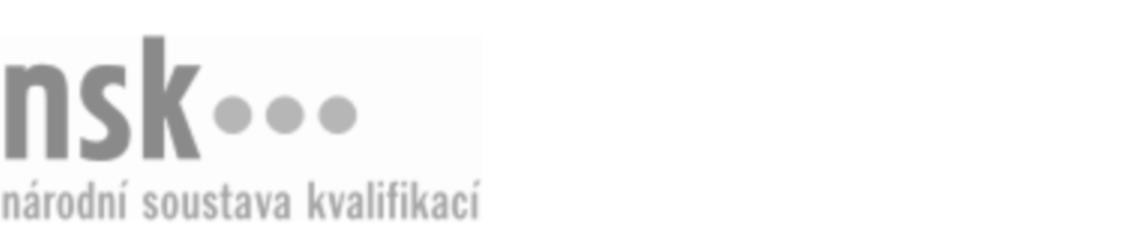 Autorizované osobyAutorizované osobyAutorizované osobyAutorizované osobyAutorizované osobyAutorizované osobyAutorizované osobyAutorizované osobyVedoucí obsluhy nákladních vlaků (kód: 37-011-H) Vedoucí obsluhy nákladních vlaků (kód: 37-011-H) Vedoucí obsluhy nákladních vlaků (kód: 37-011-H) Vedoucí obsluhy nákladních vlaků (kód: 37-011-H) Vedoucí obsluhy nákladních vlaků (kód: 37-011-H) Vedoucí obsluhy nákladních vlaků (kód: 37-011-H) Vedoucí obsluhy nákladních vlaků (kód: 37-011-H) Vedoucí obsluhy nákladních vlaků (kód: 37-011-H) Autorizující orgán:Autorizující orgán:Ministerstvo dopravyMinisterstvo dopravyMinisterstvo dopravyMinisterstvo dopravyMinisterstvo dopravyMinisterstvo dopravyMinisterstvo dopravyMinisterstvo dopravyMinisterstvo dopravyMinisterstvo dopravyMinisterstvo dopravyMinisterstvo dopravySkupina oborů:Skupina oborů:Doprava a spoje (kód: 37)Doprava a spoje (kód: 37)Doprava a spoje (kód: 37)Doprava a spoje (kód: 37)Doprava a spoje (kód: 37)Doprava a spoje (kód: 37)Povolání:Povolání:Vedoucí obsluhy nákladních vlakůVedoucí obsluhy nákladních vlakůVedoucí obsluhy nákladních vlakůVedoucí obsluhy nákladních vlakůVedoucí obsluhy nákladních vlakůVedoucí obsluhy nákladních vlakůVedoucí obsluhy nákladních vlakůVedoucí obsluhy nákladních vlakůVedoucí obsluhy nákladních vlakůVedoucí obsluhy nákladních vlakůVedoucí obsluhy nákladních vlakůVedoucí obsluhy nákladních vlakůKvalifikační úroveň NSK - EQF:Kvalifikační úroveň NSK - EQF:333333Platnost standarduPlatnost standarduPlatnost standarduPlatnost standarduPlatnost standarduPlatnost standarduPlatnost standarduPlatnost standarduStandard je platný od: 29.10.2013Standard je platný od: 29.10.2013Standard je platný od: 29.10.2013Standard je platný od: 29.10.2013Standard je platný od: 29.10.2013Standard je platný od: 29.10.2013Standard je platný od: 29.10.2013Standard je platný od: 29.10.2013Vedoucí obsluhy nákladních vlaků,  29.03.2024 13:15:24Vedoucí obsluhy nákladních vlaků,  29.03.2024 13:15:24Vedoucí obsluhy nákladních vlaků,  29.03.2024 13:15:24Vedoucí obsluhy nákladních vlaků,  29.03.2024 13:15:24Vedoucí obsluhy nákladních vlaků,  29.03.2024 13:15:24Strana 1 z 2Strana 1 z 2Autorizované osobyAutorizované osobyAutorizované osobyAutorizované osobyAutorizované osobyAutorizované osobyAutorizované osobyAutorizované osobyAutorizované osobyAutorizované osobyAutorizované osobyAutorizované osobyAutorizované osobyAutorizované osobyAutorizované osobyAutorizované osobyNázevNázevNázevNázevNázevNázevKontaktní adresaKontaktní adresa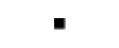 Ing. Král TomášIng. Král TomášIng. Král TomášIng. Král TomášIng. Král TomášDoubravice 159, 53353 PardubiceDoubravice 159, 53353 PardubiceIng. Král TomášIng. Král TomášIng. Král TomášIng. Král TomášIng. Král TomášDoubravice 159, 53353 PardubiceDoubravice 159, 53353 PardubiceDoubravice 159, 53353 PardubiceDoubravice 159, 53353 PardubiceVedoucí obsluhy nákladních vlaků,  29.03.2024 13:15:24Vedoucí obsluhy nákladních vlaků,  29.03.2024 13:15:24Vedoucí obsluhy nákladních vlaků,  29.03.2024 13:15:24Vedoucí obsluhy nákladních vlaků,  29.03.2024 13:15:24Vedoucí obsluhy nákladních vlaků,  29.03.2024 13:15:24Strana 2 z 2Strana 2 z 2